دائرة التعليم والمعرفة                                                                    مدرسة المنارة الخاصة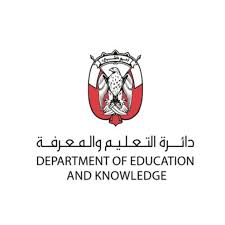 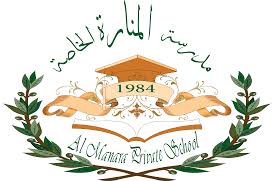 الدراسات الاجتماعية                                                                    درس – حدث وذكرى 1الاسم / .........................................  الصف / الثالث (        )        معلم المادة / أيمن عبد اللهـــــــــــــــــــــــــــــــــــــــــــــــــــــــــــــــــــــــــــــــــــــــــــــــــــــــــــــــــــــــــــــــــــــــــــــــــــــــــــــــــاولاً – اكمل العبارات الاتية باستخدام الكلمات الاتية  :( محمد بن راشد  -   يوم العلم    -    اليوم الوطني    -    زايد بن سلطان   -   خليفة بن زايد   )1 – تحتفل دولة الامارات في الثالث من نوفمبر من كل علم بـ  ..............................................2 – رئيس دولة الامارات الحالي هو سمو الشيخ ..............................................................3 – القائد الذي اطلق مناسبة يوم العلم هو سمو الشيخ ........................................................4 – مؤسس دولة الامارات العربية المتحدة هو سمو الشيخ ..................................... رحمه الله .5 – تحتفل دولة الامارات في الثاني من ديسمبر من كل عام بمناسبة .........................................ثانياً – استكمل المخطط الاتي بكتابة اسم كل امارة امام الصورة المناسبة لها : 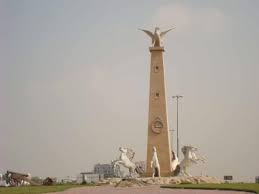 " تذكر دائما اخي الطالب ان طلب العلم فريضة وان الصلاة عماد الدين "دائرة التعليم والمعرفة                                                                    مدرسة المنارة الخاصةالدراسات الاجتماعية                                                                    درس – حدث وذكرى 1الاسم / .........................................  الصف / الثالث (        )        معلم المادة / أيمن عبد اللهـــــــــــــــــــــــــــــــــــــــــــــــــــــــــــــــــــــــــــــــــــــــــــــــــــــــــــــــــــــــــــــــــــــــــــــــــــــــــــــــــاولاً – اكمل العبارات الاتية باستخدام الكلمات الاتية  :( محمد بن راشد  -   يوم العلم    -    اليوم الوطني    -    زايد بن سلطان   -   خليفة بن زايد   )1 – تحتفل دولة الامارات في الثالث من نوفمبر من كل علم بـ  ..............................................2 – رئيس دولة الامارات الحالي هو سمو الشيخ ..............................................................3 – القائد الذي اطلق مناسبة يوم العلم هو سمو الشيخ ........................................................4 – مؤسس دولة الامارات العربية المتحدة هو سمو الشيخ ..................................... رحمه الله .5 – تحتفل دولة الامارات في الثاني من ديسمبر من كل عام بمناسبة .........................................ثانياً – استكمل المخطط الاتي بكتابة اسم كل امارة امام الصورة المناسبة لها : " تذكر دائما اخي الطالب ان طلب العلم فريضة وان الصلاة عماد الدين "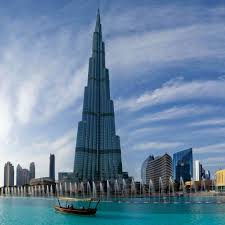 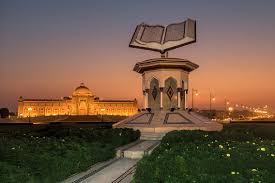 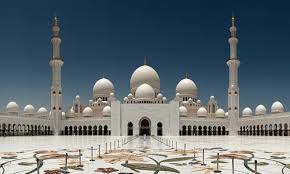 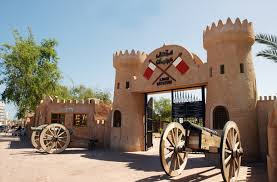 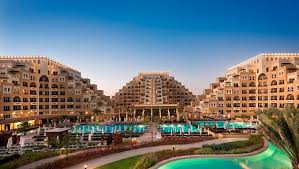 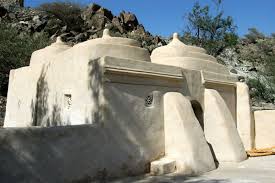 